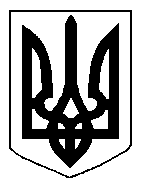 БІЛОЦЕРКІВСЬКА МІСЬКА РАДА	КИЇВСЬКОЇ ОБЛАСТІ	Р І Ш Е Н Н Я
від  28 листопада 2019 року                                                                        № 4693-84-VII
Про поновлення договору оренди землі від 16 грудня 2014 року №158 фізичній особі – підприємцю 	Зейналову Ільгаму Зейнал оглиРозглянувши звернення постійної комісії з питань земельних відносин та земельного кадастру, планування території, будівництва, архітектури, охорони пам’яток, історичного середовища та благоустрою до міського голови від 29 жовтня 2019 року №440/2-17, протокол постійної комісії з питань  земельних відносин та земельного кадастру, планування території, будівництва, архітектури, охорони пам’яток, історичного середовища та благоустрою від 29 жовтня 2019 року №195, заяву фізичної особи – підприємця  Зейналова Ільгама Зейнал огли від 22 жовтня  2019 року №5513, відповідно до ст.ст. 12, 93, 122, 124, 125, 126, ч.2 ст. 134  Земельного кодексу України, ст. 33 Закону України «Про оренду землі», ч. 5 ст. 16 Закону України «Про Державний земельний кадастр», ст. 24 Закону України «Про регулювання містобудівної діяльності», п. 34 ч. 1 ст. 26 Закону України «Про місцеве самоврядування в Україні», міська рада вирішила:1.Поновити договір оренди землі від 16 грудня 2014 року №158, який зареєстрований в Державному реєстрі речових прав на нерухоме майно, як інше речове  право  від 29 січня 2015 року №8579349 фізичній особі – підприємцю  Зейналову Ільгаму Зейнал огли з цільовим призначенням 03.08. Для будівництва та обслуговування об’єктів туристичної інфраструктури та закладів громадського харчування (вид використання – для експлуатації та обслуговування торгового павільйону громадського харчування «Шашлики» з літній майданчиком – нежитлові будівлі літери «А», «Б»)  за адресою: вулиця Заярська, 2,  площею 0,0775 га (з них: під капітальною трьох і більше поверховою забудовою – 0,0118 га, під спорудами – 0,0017 га, під проїздами, проходами та площадками – 0,0640 га), терміном до 01 жовтня 2022 року, за рахунок земель населеного пункту м. Біла Церква.  Кадастровий номер: 3210300000:04:012:0028.2.Особі, зазначеній в цьому рішенні звернутися до управління регулювання земельних відносин Білоцерківської міської ради для укладення додаткової угоди про поновлення договору оренди землі від 16 грудня 2014 року №158 (шляхом викладення договору у новій редакції відповідно до внесених змін в чинне законодавство та Типовий договір оренди землі) та зареєструвати дану угоду в порядку визначеному чинним законодавством України.3.Контроль за виконанням цього рішення покласти на постійну комісію з питань  земельних відносин та земельного кадастру, планування території, будівництва, архітектури, охорони пам’яток, історичного середовища та благоустрою.Міський голова             	                                                                     Г. Дикий